LANCASHIRE SAFEGUARDING CHILDREN BOARD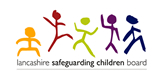 CONFIDENTIALFINAL CORE GROUP REPORT FOR REVIEW CHILD PROTECTION CONFERENCESECTION 1: REPORT AUTHORSECTION 2: KEY INFORMATIONChild Subject to Conference (* - The Service User Number will be included on your invite to conference)
Adults and Others in the Household (including other children not subject to conference)Any Other Significant AdultsAny Children who do not Live at the Named AddressSECTION 3: MAIN REPORT (Please complete as much of the form as possible)Chronology of Significant Events/Contacts with the AgenciesTHE REVISED/RESTATED CHILD PROTECTION PLANWhat needs to change in order to achieve the outcomes to safeguard and promote the welfare of the child?SECTION 4: YOUNG PERSON AND PARENTS VIEWSSigned:	Date:		If you are unsure what to include in which section, please refer to the individual agency guidance for completing Initial/Review Conference reports which is available on the Lancashire Safeguarding Children's Board website http://www.lancashire.gov.uk/corporate/web/view.asp?siteid=3829&pageid=20739&e=ePlease share this report with the child and parents prior to the Conference and sent it electronically using secure email within 48 hours of the Conference to the appropriate office:Advice on sending mail securely is available at: http://userawareness.zixcorp.com/lancashire/. Support for any technical problems can be accessed via the Lancashire County Council ICT Customer Service Desk on 01772 532626HELD ON THE:(date)REPORT COMPILED BY:CHILD SERVICE USER NUMBER*SURNAMEFIRST NAMEDATE OF BIRTHSCHOOL/ NURSERYLEGAL STATUSGPHOME ADDRESSHOME ADDRESSCURRENT ADDRESS (IF DIFFERENT TO ABOVE)CURRENT ADDRESS (IF DIFFERENT TO ABOVE)SURNAMEFIRST NAMEDATE OF BIRTHOCCUPATION/SCHOOL/NURSERYRELATIONSHIP TO CHILD SERVICE USER NUMBERPARENTAL RESPONSIBILITYYES/NOYES/NOYES/NOSURNAMEFIRST NAMEDATE OF BIRTHADDRESSRELATIONSHIP TO CHILD SERVICE USER NUMBERPARENTAL RESPONSIBILITYYES/NOYES/NOYES/NOCHILD NUMBERSURNAMEFIRST NAMEDATE OF BIRTHADDRESSRELATIONSHIP TO CHILD SERVICE USER NUMBER
PLEASE STATE THE CHILDREN/ADULTS YOU ARE CURRENTLY WORKING WITH:AGENCIES INVOLVED
HAS THE REPORT BEEN SHARED WITH THE CHILD/YOUNG PERSON?YES/NO
HAS THE REPORT BEEN SHARED WITH THE PARENTS/CARERS?YES/NO
IF YOU HAVE NOT SHARED THE REPORT WITH EITHER THE CHILD /YOUNG PERSON OR THE PARENTS/CARERS, PLEASE STATE THE REASONS WHY
DATE
SIGNIFICANT EVENT/CONTACTRisk Factors (Considering a child's developmental needs, parenting capacity and the family/ environmental factorsHow will this be addressed?(eg Actions/Services to be taken/provided)By Whom?(eg Person/ Agency Responsible)Timescale/ Frequency (eg hours per week)Planned/Intended Outcome (ie Progress to be achieved by specified date or next review)Achieved?Date AchievedReview of Progress/AnalysisCurrent Risks
CHILD'S/YOUNG PERSON'S VIEWS:
PARENT'S/CARER'S VIEWS:
FINAL CORE GROUP RECOMMENDATION:CONTINUATION/DISCONTINUATION OF THE CHILD PROTECTION PLANCHANGES REQUIRED TO THE CHILD PROTECTION PLAN (PLEASE INDICATE WHAT CHANGES ARE REQUIRED)PROVISION FOR FAMILY SUPPORT (PLEASE SPECIFY).
AGENCY DISSENTED:
DISSENTING VIEWS:
UNMET NEEDS:DistrictE-Mail addressBurnley, Pendle & Rossendalechildrensocialcaresupporteast@lancashire.gov.ukHyndburn & Ribble Valleychildrensocialcaresupporteast@lancashire.gov.ukPrestonAdministration.GreenbankSt@lancashire.gov.ukChorley, South RibbleAdministration.GreenbankSt@lancashire.gov.ukWest LancsAdministration.GreenbankSt@lancashire.gov.ukFylde & Wyrecypsupportkirkham@lancashire.gov.ukLancastercypsupportkirkham@lancashire.gov.uk